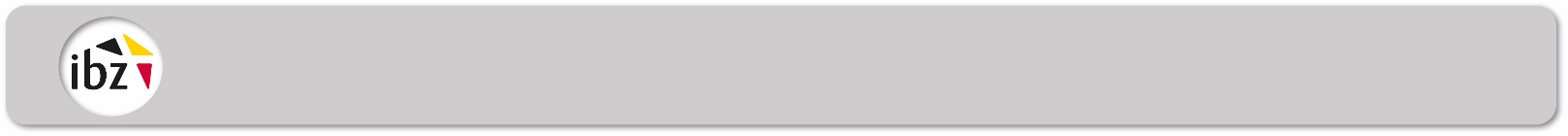 Handleiding voor de voorzitters van de TELbureaus  Zonder TelhulpsysteemBeste voorzitster,Beste voorzitter,Hierbij vind je de handleiding voor de voorzitters van de telbureaus. Deze handleiding biedt een chronologisch overzicht van de acties die je moet uitvoeren vóór, tijdens en na afloop van de telling. Als voorzitter van het telbureau ben je verantwoordelijk voor het bureau, de secretaris, en de bijzitters. Voor geslaagde verkiezingen is het belangrijk dat jouw opdracht met zorg en verantwoordelijkheid uitvoert. De beslissingen die je neemt zijn immers onherroepelijk. Je staat er natuurlijk niet alleen voor. Voor begeleiding kan je steeds terecht bij de voorzitter van het kantonhoofdbureau en de dienst Verkiezingen van de gemeente. Hun telefoonnummers kan je noteren op de volgende pagina.Neem even de tijd om nu al deze handleiding te lezen. Indien je vragen hebt, aarzel dan niet om contact op te nemen met de verantwoordelijken van het kantonhoofdbureau, of de contactpersoon vermeld in jouw aanwijzingsbrief. Voor meer informatie kan je de wettelijke bepalingen in het Algemeen Kieswetboek raadplegen.Deze handleiding vermeldt eveneens de formulieren die je moet gebruiken. Deze handleiding, de wetteksten, formulieren, instructiefilmpje en veel andere inlichtingen die nuttig zijn tijdens deze verkiezingen (verkiezingsagenda, FAQ,…)  kan je bekijken op de website van de Dienst Verkiezingen:https://verkiezingen.fgov.beBrussel, 29 maart 2024Dienst VerkiezingenFOD Binnenlandse ZakenNoteer hier de telefoonnummers die nuttig kunnen zijn in geval van eventuele problemen• Gemeente:………………………………………………………………………………..• Kantonhoofdbureau:………………………………………………………………………………..I.	Inleiding	5I.1.	Algemeen	5I.2.	Samenstelling en aanwijzing van de leden van jouw bureau	5I.3.	Inrichting van jouw tellokaal	6I.4.	Stembiljetten	81.4.1.	Geldige stem	81.4.2.	Ongeldige stemmen	101.4.3.	Betwiste stembiljetten	10II. De dag van de verkiezing	11II.1. 	Ontvangst van de stukken van de stembureaus	11II.2.	Vorming van het bureau	12II.2.1. Onthaal van de bijzitters	12II.2.2. Getuigen	12II.2.3. Internationale waarnemers	13II.2.4. Eedaflegging	13II.2.5. Lijst voor de betaling van het presentiegeld en reisvergoedingen	14II.3.	De eigenlijke telling	14II.3.1. De eerste telling van alle stemmen	14II.3.2. Mengen van de stemmen	15II.3.3. Indelen in categorieën	15II.3.3.1. Eerste indeling van de stembiljetten	15II.3.3.2. Tweede indeling van de stembiljetten	16II.3.3.3. Overlijden van een  kandidaat	16II.3.4. Onderzoek van de betwiste stemmen	16II.3.5. Telling	17II.3.5.1 Blanco en ongeldige stemmen	18II.3.5.2. Aantal geldige stemmen	18II.3.5.3. Telling per lijst	18II.3.5.4. Controle	19II.3.5.5. Concreet voorbeeld:	20II.3.5.6. Telling van de naamstemmen	21II.3.5.7. Concreet voorbeeld	22II.3.6. Controle van de telling door de voorzitter van het kantonhoofdbureau	23II.4.	Sluiting van de verrichtingen	23II.4.1. Onder omslag brengen van de stembiljetten	23II.4.2. Afsluiting van het proces-verbaal	24II.4.3. Overzicht van de verschillende pakken	24III. Presentiegelden, Reisvergoedingen en Verzekeringspolis	27III.1.	Presentiegelden	27III.2.	Reisvergoedingen	27III. 3.	Verzekeringspolis	28BIJLAGE I: OVERZICHT OMSLAGEN EN INHOUD	29InleidingI.1.	AlgemeenJouw bureau staat onder toezicht van het kantonhoofdbureau.Je bent voorzitter van het telbureau A, B of C.In het telbureau A worden de witte stembiljetten voor de verkiezing van de Kamer geteld. Deze telbureaus staan onder toezicht van het kantonhoofdbureau A.In het telbureau B worden de roze stembiljetten voor de verkiezing van het Vlaams Parlement geteld. Deze telbureaus staan onder toezicht van het kantonhoofdbureau B.In het telbureau C worden de blauwe stembiljetten voor de verkiezing van het Europees Parlement geteld. Deze telbureaus staan onder toezicht van het kantonhoofdbureau C.De voorzitters van de kantonhoofdbureaus A, B en C bepalen welke stembiljetten van welke stembureaus in de telbureaus moeten worden geteld. De voorzitter van het kantonhoofdbureau brengt je hiervan op voorhand op de hoogte via het formulier A16 (indien je voorzitter van een telbureau A bent), formulier D18 (indien je voorzitter van een telbureau B bent) of 
formulier C22 (indien je voorzitter van een telbureau C bent).De stembureaus sluiten om 14:00. Na de afsluiting van het stembureau en opmaak van het proces-verbaal, moeten de voorzitters van de stembureaus jou de stembiljetten bezorgen. I.2.	Samenstelling en aanwijzing van de leden van jouw bureauHet telbureau bestaat uit een voorzitter, vier bijzitters en een secretaris. Voor de verkiezingen ontvang je een lijst met de namen van de 4 bijzitters en de 4 plaatsvervangende bijzitters. Zij  werden aangesteld door de kantonvoorzitter (eveneens vermeld op formulier A16, D18 of C22). Bewaar dit formulier zorgvuldig en breng het mee op de dag van de verkiezing.De bijzitters en plaatsvervangende bijzitters van jouw bureau moeten zich aanbieden in het bezit van de aanwijzingsbrief die hun door de voorzitter van het kantonhoofdbureau  werd toegezonden.Als voorzitter wijs je zelf een secretaris aan. Je kan een kiezer uit jouw kieskring kiezen of iemand uit de lijst met de door de kantonvoorzitter aangeduidde bijzitters. Je kan hiervoor het formulier gebruiken dat bij jouw aanwijzing werd toegevoegd (formulie ACD3). De kandidaten voor de verkiezing kunnen geen deel uitmaken van het bureau.  De secretaris mag niet tussenkomen in de beslissingen van het telbureau. Dit mogen enkel de voorzitter en de bijzitters.I.3.	Inrichting van jouw tellokaalSamen met de gemeente zorg je ervoor dat jouw bureau correct is ingericht en dat het materiaal dat nodig is voor de uitoefening van jouw opdracht aanwezig is.Hieronder vind je een overzicht van dit materiaal. In de derde kolom kan je aanduiden of het materiaal al dan niet aanwezig is. Indien je een probleem vaststelt, neem dan onmiddellijk contact op met het gemeentebestuur of het kantonhoofdbureau. MeubilairDe volgende formulieren zullen je ter beschikking worden gesteld:Verder zullen verschillende omslagen worden voorzien voor de pakketten die je zal moeten maken na de telling. (voor een volledig overzicht van de pakketten en omslagen zie hiervoor Bijlage I: Omslagen en inhoud)Je zal  beschikken over verschillende etiketten om op de pakketten te kleven. U moet over voloende kantoormateriaal beschikken:I.4.	Stembiljetten 1.4.1.	Geldige stemEen stem is enkel geldig als op éénzelfde lijst werd gestemd. Bij het tellen van de stemmen worden vier categorieën gemaakt:1.4.2.	Ongeldige stemmenStembiljetten waar op meer dan één lijst werd gestemd zijn ongeldig. Dit kan een lijststem zijn voor verschillende lijsten, of stemmen voor kandidaten van verschillende partijen, of een combinatie hiervan.Stembiljetten die de kiezers herkenbaar maken zijn ook ongeldig.Volgende stembiljetten zijn eveneens ongeldig:alle andere stembiljetten dan die welke volgens de wet mogen worden gebruikt;de stembiljetten waarop stemmen op verschillende lijsten zijn uitgebracht;de stembiljetten waarop geen enkele stem uitgebracht is;de stembiljetten waarvan de vorm en de afmetingen veranderd zijn;de stembiljetten die een papier of enig voorwerp bevatten;de stembiljetten die de kiezer herkenbaar maken door een teken, een doorhaling of een niet bij de wet toegestaan merk.Betwiste stembiljettenEen stembiljet waarop het bolletje niet perfect is ingekleurd, mag niet als ongeldig gezien worden, behalve wanneer de kiezer zich overduidelijk bekend heeft willen maken. Ook andere kentekens, bijvoorbeeld vlekken, scheuren, nagelkrabben, onregelmatige plooien en potloodtrekken buiten de stemvakjes, maken het stembiljet pas ongeldig als zij de stemmende bekend maken.Lichte gebreken bij het drukken van het stembiljet of het snijden van het papier mogen niet leiden tot nietigverklaring. II. De dag van de verkiezingDe telling start om 15:00.Je zorgt ervoor dat jij en jouw secretaris aanwezig zijn 15 minuten voor de start van de telling.Aan het einde van de telling, bij de afsluiting van jouw bureau, zullen jij en alle andere leden van het bureau een PROCES-VERBAAL (ormulier A22 (in telbureau A),  formulier D24 (in telbureau B), formulier C26 (in telbureau C) moeten invullen en ondertekenen. Vul dit proces-verbaal aan van zodra je de in deze handleiding vermelde verrichtingen hebt uitgevoerd.Bij het proces-verbaal hoort een samenvattende tabel die je eveneens zal moeten vervolledigen.II.1. 	Ontvangst van de stukken van de stembureausJe zal de stembussen of omslagen met de stembiljetten die jouw bureau moet tellen ontvangen van de voorzitters van de stembureaus. Hierbij vind je een formulier met het aantal stembiljetten die je werden overgedragen.Je geeft het formulier A21, D23 of C25 af als ontvangstbewijs van deze stukken.Van elke stembureau zal je volgende stukken ontvangen, die je NIET opent:De omslag met het proces-verbaal van het stembureau;De omslag met de teruggenomen stembiljetten;De omslag met de ongebruikte stembiljetten;De omslag met de aanstiplijst, indien je de stembiljetten van de Kamer telt. Je legt deze stukken aan de kant. Ga na of de pakken en de stembussen/omslagen naar behoren gesloten zijn en of de stempels intact zijn. Als dit niet het geval is, laat je jouw opmerkingen optekenen op het afgeleverde ontvangstbewijs en neem je dit op in het proces-verbaal.II.2.	Vorming van het bureauII.2.1. Onthaal van de bijzittersOm  je bureau samen te stellen, kies je bijzitters uit de lijst die werd samengesteld door de kantonvoorzitter (zie hiervoor het formulier A16 (telbureau A), D18 (telbureau B) of C22 (telbureau C). Als de leden van het bureau het niet eens zijn over deze aanwijzing, is de stem van het oudste lid doorslaggevend.De naam van ongewettigd afwezige bijzitters of bijzitters die zonder geldige reden te laat zijn en zo dus aan hun zetelplicht ontsnappen worden genoteerd op een afzonderlijk formulier (bijlage bij Formulier A22) (telbureau A), of bijlage bij formulier D24 (telbureau B) of bijlage bij formulier C26 (telbureau C)) dat aan de vrederechter zal worden overgemaakt. De vrederechter zal de nodige maatregelen treffen.II.2.2. GetuigenZodra het bureau gevormd is, worden de getuigen binnengelaten.Vóór het begin van de telling mag de titelvoerende getuige vervangen worden door zijn plaatsvervanger en omgekeerd, maar de titelvoerder en de plaatsvervanger kunnen elkaar niet meer aflossen zodra de telling begonnen is.Als van een bepaalde lijst geen enkele getuige tegenwoordig is, laat het bureau, al was het ook in de loop van de verrichtingen, de eerste getuige van deze lijst toe, die zich aanmeldt en zijn hoedanigheid bewijst. De aanwezigheid van de getuigen is een waarborg voor de regelmatigheid van de verkiezing en moet zoveel mogelijk worden vergemakkelijkt.II.2.3. Internationale waarnemers Volgens artikel 203bis van het Kieswetboek hebben internationale waarnemers toegang tot jouw bureau. Deze waarnemers moeten een accreditatiebewijs voorleggen afgegeven door de FOD Buitenlandse Zaken. Indien een dergelijke waarnemer zich aanmeldt in jouw bureau, zal je hiervan melding moeten maken in het proces-verbaal. Je zal de naam en voornaam van de waarnemer moeten noteren. Deze waarnemers zijn gemachtigd om de vergaderingen van de stembureaus bij te wonen, de verkiezingsverrichtingen in de stembureaus ongestoord te observeren en kennis te nemen van de kiezerslijsten, aanwezig te zijn bij de telling , het onderzoek van de stembiljetten, bij de telling van de stemmen en de toewijzing van de zetels, kennis te nemen van de door de stembureaus opgestelde processen-verbaal en kennis te nemen van de beroepen die tegen de verkiezingsverrichtingen worden ingesteld, met inbegrip van de akten en dossiers die daarop betrekking hebben.De leden van het bureau ondersteunen de waarnemers in de mate van het mogelijke. Je geeft, in de mate van het mogelijke, nuttige informatie als hierom wordt gevraagd. De waarnemers moeten strikt neutraal blijven en  de kieswetgeving naleven. De waarnemers en hun begeleiders mogen op geen enkele manier invloed uitoefenen op de stemprocedure, een kiezer of de beslissing van een stembureau of zijn voorzitter. Wanneer dit verbod niet wordt nageleefd, mag de voorzitter van het desbetreffende stem- of telbureau de waarnemer of de begeleider uit het tellokaal laten zetten.II.2.4. EedafleggingJe laat dan de bijzitters, de secretaris en de getuigen de eed afleggen. Daarna leg jij de eed af, in het bijzijn van het samengestelde bureau.Voor de leden van het bureau is de formule van de eed: “Ik zweer dat ik de stemmen getrouw zal opnemen en het geheim van de stemming zal bewaren”.Voor de getuigen is de formule van de eed: “Ik zweer dat ik het geheim van de stemming zal bewaren”.II.2.5. Lijst voor de betaling van het presentiegeld en reisvergoedingen (zie ook hoofdstuk Presentiegelden en reisvergoedingen)Laat de lijst voor de betaling van het presentiegeld  invullen en ondertekenen door de leden van  je bureau. Zorg ervoor dat elk lid zorgvuldig de gegevens die hij heeft opgegeven, naleest, in het bijzonder zijn bankrekeningnummer.Steek deze lijst in de hiervoor bedoelde omslag. De leden van de kiesbureaus hebben recht op een reisvergoeding wanneer zij zetelen in een gemeente waar zij niet in het bevolkingsregister zijn ingeschreven.De voorzitter of de bijzitter heeft bovendien recht op een vergoeding voor de reizen die door wettelijke bepalingen zijn opgelegd en hij met zijn eigen voertuig verricht voor de voorgeschreven overbrenging van stukken.II.3.	De eigenlijke telling  Je begint met de telling van zodra  je alle pakken en omslagen uit de aangewezen stembureaus  hebt 
ontvangen.Als het bureau 30 minuten na zijn samenstelling nog niet al zijn omslagen ontvangen heeft, mag het evenwel al beginnen met de telling van de omslagen die het al gekregen heeftJe opent de verpakkingen of stembussen in aanwezigheid van de bureauleden en van de getuigen.II.3.1. De eerste telling van alle stemmenJe zal eerst alle gevouwen stembiljetten moeten tellen die je in elke stembus hebt gevonden.Noteer dit aantal in de samenvattende tabel van het proces-verbaal: (punt 1: ontvangen stembiljetten per bureau) Dit cijfer moet overeenkomen met het cijfer op de nota bij de stembus of omslag overhandigd door de voorzitter van het stembureau.Je moet de telling opnieuw zorgvuldig uitvoeren als deze cijfers niet overeenkomen. Indien er een verschil blijft na hertelling, vermeld dit dan in het proces-verbaal.II.3.2. Mengen van de stemmenVervolgens meng je de dichtgevouwen stembiljetten van de verschillende stembureaus goed door elkaar.Daarna open je ze één voor één.II.3.3. Indelen in categorieën  Je zal moeten tellen per categorie. Om tot deze categorieën te komen moet je verschillende stapels maken. Dit gebeurt in twee fases.Je zal na het tellen de verschillende stapels moeten inpakken. Zorg er dus voor dat je de stapels van elkaar gescheiden houdt en maak gebruik van de ruimte die ter beschikking werd gesteld. Indien mogelijk gebruik je per lijst een tafel.Voor de telling van de stemmen in het kanton Sint-Genesius-Rode:Kamer (telbureau A): Het telbureau klasseert eerst de stembiljetten naargelang de stem werd uitgebracht voor de kieskring Brussel-Hoofdstad of voor de kieskring Vlaams-Brabant. Vervolgens gaat het bureau over tot de telling van elke kieskring, zoals hieronder vermeld. Europees Parlement (telbureau C):Het telbureau klasseert eerst de stembiljetten naargelang de stem werd uitgebracht voor het Nederlands kiescollege of het Frans kiescollege. Vervolgens gaat het bureau over tot de telling van elk kiescollege, zoals hieronder vermeld. II.3.3.1. Eerste indeling van de stembiljettenPer lijst maak je een stapel met de geldige stemmen voor deze lijst.Je maakt een stapel met de blanco en ongeldige stembiljetten.Je maakt een  stapel met de betwiste stembiljetten.II.3.3.2. Tweede indeling van de stembiljettenDe stembiljetten per lijst moeten vervolgens elk in vier categorieen worden verdeeld, zoals beschreven in punt 1.4.1. Geldige stem.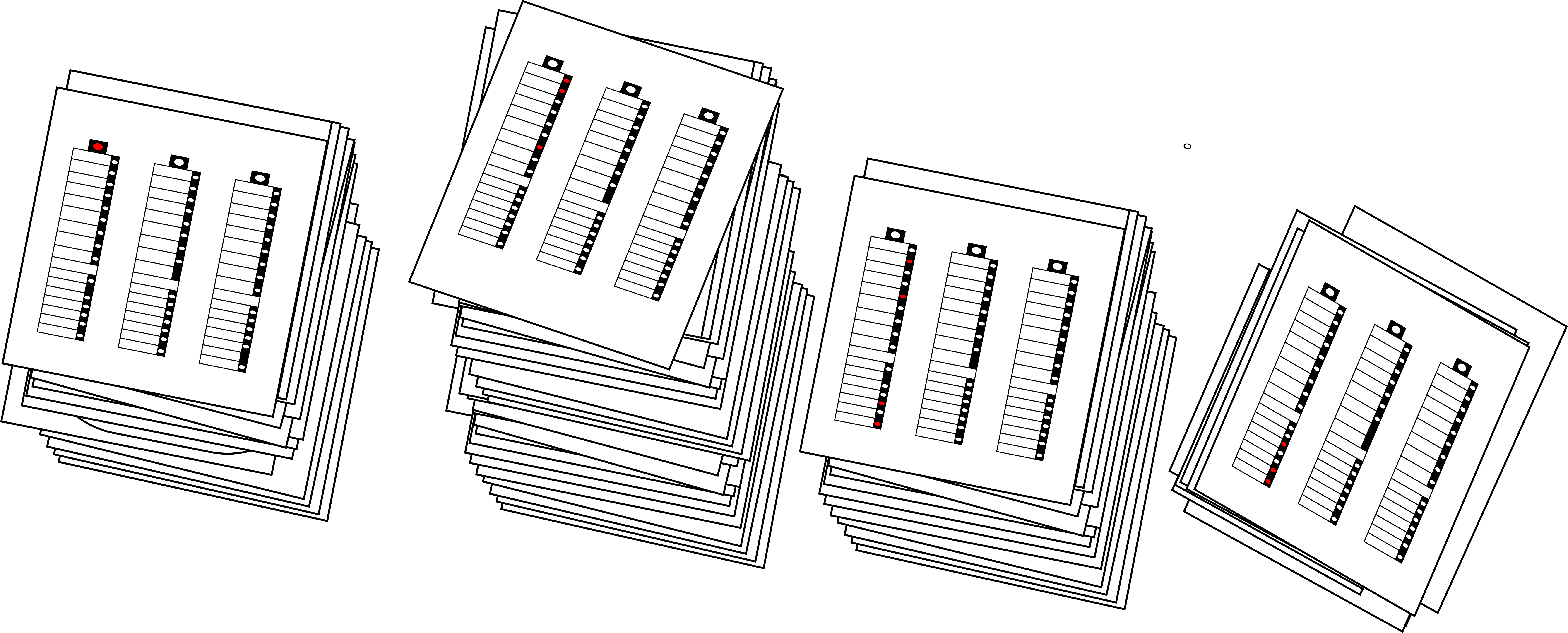 II.3.3.3. Overlijden van een  kandidaatWanneer een kandidaat overlijdt voor de stemming kan de kandidaat uiteraard niet meer worden verkozen. De stemmen met enkel een stem op deze kandidaat worden als een lijststem beschouwd.Als de kandidaat op de dag van de stemming is overleden, zal geteld worden alsof de kandidaat nog in leven is.II.3.4. Onderzoek van de betwiste stemmenHierna moeten de betwiste stembiljetten worden onderzocht.Het bureau spreekt zich uit over de betwiste stembiljetten.De opmerkingen en bezwaren, het advies van de getuigen en de beslissingen van het bureau worden opgenomen in het proces-verbaal.Op de stembiljetten wordt vermeld of ze “geldig” of “ongeldig” zijn en er wordt  verwezen naar de 
opmerking in het proces-verbaal. De stembiljetten worden geparafeerd door twee leden van het bureau en door een getuige. De betwiste stembiljetten worden ofwel bij de stemmen van een lijst toegevoegd, ofwel bij de ongeldige stemmen. Je zal ze duidelijk moeten onderscheiden van de andere stembiljetten omdat ze later in een afzonderlijke omslag zullen moeten worden gestokenII.3.5. Telling De stembiljetten worden per categorie en subcategorie geteld door twee leden van het bureau. De cijfers moeten op de samenvattende tabel worden genoteerd.Het is aan te raden ze eerst met potlood in te vullen en ze over te schrijven nadat  je  je van de juistheid  hebt verzekerd.II.3.5.1 Blanco en ongeldige stemmenHet aantal blanco en ongeldige stemmen wordt geteld en ingevuld in de bijlage bij het proces verbaal:II.3.5.2. Aantal geldige stemmenJe noteert vervolgens het aantal geldige stemmen. Dit aantal komt overeen met het totaal aantal stemmen min de categorie “blanco en ongeldige stemmen”.Dit cijfer zal overeen moeten komen met de stemmen die  je bureau vervolgens per lijst zal moeten tellen.II.3.5.3. Telling per lijstVervolgens worden de stembiljetten per pak en per lijst geteld en worden deze aantallen in het proces-verbaal opgenomen:Je noteert het stemcijfer per lijst in de samenvattende tabel (punt II):Je  doet dit voor alle lijsten en noteert vervolgens ook het totaal van alle geldige stembiljetten, dat overeenstemt met het totaal van alle stemcijfers per lijst.II.3.5.4. ControleDe subtotalen per lijst moeten vervolgens worden overgeschreven op de samenvattende tabel die bij het proces-verbaal hoort (punt IV):Je moet dit doen voor alle lijsten.Hierna moeten de naamstemmen worden geteld en ingevuld.II.3.5.5. Concreet voorbeeld:Punt I: ontvangen stembiljetten per bureauPunt II: Stemmen per lijst:Deze cijfers moeten overeenstemmen. De controle hierop moet expliciet in punt III door het voltallige bureau worden bevestigd.Daarna start je met het invullen van de tabel bij punt IV: De stemmen per naamII.3.5.6. Telling van de naamstemmenVervolgens worden de naamstemmen geteld voor de kandidaat-titularissen en opvolgers van de eerste lijst. Hiervoor nemen de bureauleden achtereenvolgens het tweede, derde en vierde pak om de naamstemmen gegeven aan de titularissen en aan de opvolgers te tellen.Om het telwerk te vergemakkelijken wordt voor de telling van de naamstemmen aangeraden om een tabel te gebruiken zoals deze hieronder.Ieder stembiljet moet gelezen worden om nauwkeurig streepjes te kunnen trekken.In de eerste kolom van deze tabel komen de namen van de kandidaten van lijst 1 in de orde waarin zij op het stembiljet staan.Het bureaulid dat noteert in de tabel, moet streepjes trekken bij het voorlezen van de stembiljetten met de naamstemmen voor de titularissen en/of opvolgers. Dit gebeurt als volgt:Bij elke naamstem trekt hij een rechtstaand streepje in de meest linkse kolom met bovenaan het cijfer 20. Het vijfde streepje gebruikt hij om de eerste vier streepjes schuin door te halen. Wanneer 20 stemmen met streepjes zijn aangeduid, gaat hij over naar de tweede kolom; enzovoort.Bij elk streepje roept hij luidop het aantal streepjes om die de kandidaat al behaald heeft.Telkens wanneer hij van kolom verandert, zegt hij luidop het aantal van de afgewerkte kolom.Zo zal het heel gemakkelijk zijn om streepjes te trekken en zullen vergissingen voorkomen worden, want de getuigen kunnen de uitslagen van de tellingen van begin tot einde volgen.Wanneer voor lijst 1 alle stembiljetten zijn voorgelezen en alle stemmen zijn genoteerd, wordt het totaal van de streepjes van de stemmen op naam in de tabel in de laatste kolom geschreven.Het bureau gaat op dezelfde wijze te werk voor elk van de volgende lijsten en vult de samenvattende tabel aan.II.3.5.7. Concreet voorbeeldII.3.6. Controle van de telling door de voorzitter van het kantonhoofdbureauHet bureau schrijft al de behoorlijk gecontroleerde cijfers over in het proces-verbaal. Het bureau maakt daarna het dubbel van de tabel op.De voorzitter waarschuwt de leden van het telbureau dat ze het lokaal absoluut niet mogen verlaten tijdens zijn afwezigheid, en gaat naar de voorzitter van  het kantonhoofdbureau om hem het proces-verbaal dat nog niet afgesloten noch ondertekend is, te tonen, alsook het dubbel van de samenvattende tabel.De voorzitter van het kantonhoofdbureau gaat na of alle cijfers die vermeld moeten worden, in dit dubbel voorkomen, en of het algemeen totaal van de stembiljetten met de lijststemmen, opgeteld bij het algemeen totaal van de stembiljetten met de naamstemmen, gelijk is aan dat van de geldige stembiljetten, en of dit laatste getal overeenstemt met het verschil bekomen door het aantal blanco- en ongeldige stembiljetten af te trekken van het aantal in de stembussen en omslagen gevonden stembiljetten.Als de voorzitter van het kantonhoofdbureau weglatingen of niet-overeenstemmende uitkomsten vindt in de tabel, mag hij hier geen enkele wijziging in aanbrengen, maar hij zal deze vermelden in het proces-verbaal op de plaats die hiervoor voorzien is en de voorzitter van het telbureau vragen om deze tabel aan te vullen of te verbeteren, en als dat nodig is ook het proces-verbaal zelf en de daarin voorkomende tabel.Wanneer de voorzitter van het kantonhoofdbureau vaststelt dat het dubbel juist is of nadat het telbureau de gevraagde verbeteringen heeft aangebracht, bevestigt hij de correctheid ervan in het proces-verbaal zelf van het bureau, op de voorziene plaats, en bevestigt hij eveneens de ontvangst van het dubbel exemplaar. Hij parafeert dit daarna.II.4.	Sluiting van de verrichtingenNa de goedkeuring van de resultaten door de voorzitter van het kantonhoofdbureau, zal je  over verschillende stapels met stembiljetten en verschillende documenten beschikken die je in de hiervoor bestemde omslagen zal moeten steken. II.4.1. Onder omslag brengen van de stembiljettenJe moet de verschillende stembiljetten verpakken in de hiervoor bedoelde omslagen die je ter beschikking werden gesteld:Het bureau verzamelt eerst, zonder de gemaakte stapels te verstoren, de betwiste stembiljetten die 
geldig werden verklaard en steekt die in de hiervoor bestemde omslag;Vervolgens verzamel je de betwiste stembiljetten die ongeldig werden verklaard en steek je die in de hiervoor bestemde omslag; Je steekt de ongeldige stembiljetten en de blanco stembiljetten in de omslag;Per lijst maak je een pakket per categorie. II.4.2. Afsluiting van het proces-verbaalNadat de voorzitter het proces-verbaal heeft voorgelezen, wordt het afgesloten en door de leden van het bureau en de getuigen ondertekend. Ingeval een getuige weigert te ondertekenen, worden de redenen daarvan in het proces-verbaal vermeld.Het bureau steekt het proces-verbaal in een te verzegelen omslag met de vermelding: «Proces-verbaal van de telverrichtingen».De tabel met de resultaten van de telling die getekend is door de leden van het bureau en de getuigen, wordt in een omslag gestoken met de vermelding: “Tabel met de resultaten van de telling”.II.4.3. Overzicht van de verschillende pakken Hieronder vind je een overzicht van de diverse omslagen en pakken en hun bestemming nadat  je de verrichtingen  hebt afgesloten. Enerzijds zijn dit paketten die  je zelf  hebt gemaakt. Anderzijds zijn het de ongeopende omslagen van de stembureaus.Je gemeente zal je informeren over het juiste adres waar deze omslagen naartoe moeten worden gebracht na de telling.De omslagen voor de stembiljetten en stembussen zullen in de zaal voor de telling blijven of zullen teruggegeven worden aan het gemeentebestuur van de hoofdplaats van het kanton, om teruggestuurd te worden naar de gemeenten die deze ter beschikking gesteld hebben.NB : in het kanton Sint-Genesius-Rode Kamer: Het bureau moet pakketten maken voor de kieskring Vlaams-Brabant en voor de kieskring Brussel-Hoofdstad.Europees Parlement: Europees Parlement: Het bureau moet  pakketten maken voor het Nederlands en het Frans kiescollege.III. Presentiegelden, Reisvergoedingen en VerzekeringspolisIII.1.	PresentiegeldenDe voorzitters van de telbureaus ontvangen elk een presentiegeld, dat  40  Euro bedraagt. De bijzitters en secretairs  van de telbureaus ontvangen elk een presentiegeld, dat  25  Euro bedraagt. Opgelet:De persoon die, hoewel hij toegelaten werd tot de voorziene eedaflegging, uiteindelijk niet effectief gezeteld heeft in het bureau, kan geen aanspraak maken op een vergoeding.Het bedrag van het presentiegeld moet in de helft verdeeld worden, hoe lang of zwaar het verrichte werk ook was, wanneer de voorzitter, de bijzitter of de secretaris vervangen werd tijdens de kiesverrichtingen. Vermeld het op de bijlage bij het proces-verbaal als dit gebeurt.Om de betaling van de presentiegelden op de rekeningen van de leden van het telbureau te kunnen uitvoeren, moet de voorzitter het hiervoor bestemde formulier, samen met het bureau, volledig invullen en ondertekenen. Laat elk bureaulid de vermelde gegevens zorgvuldig controleren, in het bijzonder het bankrekeningnummer.Op de dag van de stemming bezorgt de voorzitter de behoorlijk ingevulde lijst voor de betaling van de presentiegelden, in een afzonderlijke verzegelde omslag, aan de voorzitter van het kantonhoofdbureau. De presentiegelden worden zo snel mogelijk gestort door bpost.III.2.	ReisvergoedingenIn sommige gevallen hebben de leden van een telbureau recht op een reisvergoeding:De leden van de telbureaus hebben recht op een reisvergoeding wanneer zij zetelen in een gemeente waar zij niet in het bevolkingsregister zijn ingeschreven. Zij steken voor het uitoefenen van hun taak dus de gemeentegrens over en kunnen daarom voor dit traject een reisvergoeding vragen.De voorzitter of de bijzitter heeft bovendien recht op een vergoeding voor de verplaatsingen die hem door wettelijke bepalingen zijn opgelegd en die hij met zijn eigen voertuig verricht voor de voorgeschreven overbrenging van de stukken (vb. opleiding volgen, het brengen van alle pakketten naar het kantonhoofdbureau).Het bedrag van de reisvergoeding is vastgelegd op 0,20 euro per afgelegde kilometer.Deze reisvergoeding kan uitsluitend online worden aangevraagd  De link zal op onze website https://verkiezingen.fgov.be  ter beschikking worden gesteld.  Deze schuldvordering moet binnen drie maanden na de verkiezing aangevraagd worden. Het verschuldigde bedrag zal overgeschreven worden op de bankrekening van de aanvrager.Zorg ervoor dat de schuldvordering duidelijk en volledig is. Controleer in het bijzonder het vermelde bankrekeningnummer.III. 3.	VerzekeringspolisEr wordt eveneens een verzekeringspolis afgesloten door de Federale Overheidsdienst Binnenlandse Zaken ten voordele van de leden van de telbureaus. Die dekt:de lichamelijke schade die voortvloeit uit ongevallen die de leden van de telbureaus zijn overkomen tijdens de uitoefening van hun opdracht of op de heen- en terugweg van hun hoofdverblijfplaats naar de vergaderplaats van hun bureau;de burgerlijke aansprakelijkheid die voortvloeit uit de schade die door hun toedoen of schuld werd toegebracht aan derden bij de uitoefening van hun opdracht of op de heen- en terugweg van hun hoofdverblijfplaats naar de vergaderplaats van hun bureau.BIJLAGE I: OVERZICHT OMSLAGEN EN INHOUD Voldoende tafels en stoelen voor de leden van het bureau Tafels voor het klasseren van stembiljettenOntvangstbewijs voor de afgifte van de stembiljettenFormulier A21 (telbureau A), of Formulier D23 (telbureau B), of Formulier C25 (telbureau C)Proces-verbaal van de  tellingFormulier A22 (telbureau A), of Formulier D24 (telbureau B), of Formulier C26 (telbureau C)Samenvattende tabel met de uitslagen van de telling Bijlage bij formulier A22 (telbureau A), of Bijlage bij formulier D24 (telbureau B), of Bijlage bij formulier C26 (telbureau C)Lijst voor de betaling van het presentiegeld/Lijst van de afwezige bijzitters van het telbureauBijlage bij formulier A22 (telbureau A), of Bijlage bij formulier D24 (telbureau B), of Bijlage bij formulier C26 (telbureau C)Voor elke voorgedragen lijst zal u ook tabellen ontvangen die het mogelijk maken om de naamstemmen te tellen.Voor elke voorgedragen lijst zal u ook tabellen ontvangen die het mogelijk maken om de naamstemmen te tellen.Voor elke voorgedragen lijstEen omslag voor elke categorie van de geldige stembiljetten (zie punt 1.4. Stembiljetten: verschillende categorieën):een omslag voor de“Stembiljetten waarop uitsluitend bovenaan een lijst is gestemd” een omslag voor de “Stembiljetten voor één of meerdere kandidaat-titularissen”een omslag voor de “Stembiljetten voor één of meerdere kandidaat-titularissen en kandidaat-opvolgers”een omslag voor de “Stembiljetten voor  één of meerdere kandidaat-opvolgers»Voor de betwiste stembiljetteneen omslag met de vermelding: «Betwiste biljetten - geldig»een omslag met de vemelding: «Betwiste biljetten - ongeldig»Voor de blanco en ongeldige stembiljettenEen omslag met de vermelding: «Blanco en ongeldige stembiljetten»Voor het proces-verbaalEen omslag met de vermelding: «Proces-verbaal van de telverrichtingen»Voor de tabel met de uitslag van de telling Een omslag met de vermelding: «Tabel met de uitslag van de  telling»Voor de lijst voor de betaling van de presentiegeldenEen omslag bestemd voor deze lijst Schrijfgerief, papier, plakband, inpakpapier, ….De stembiljetten met enkel een lijststem = Categorie 1De stembiljetten met enkel een lijststem = Categorie 1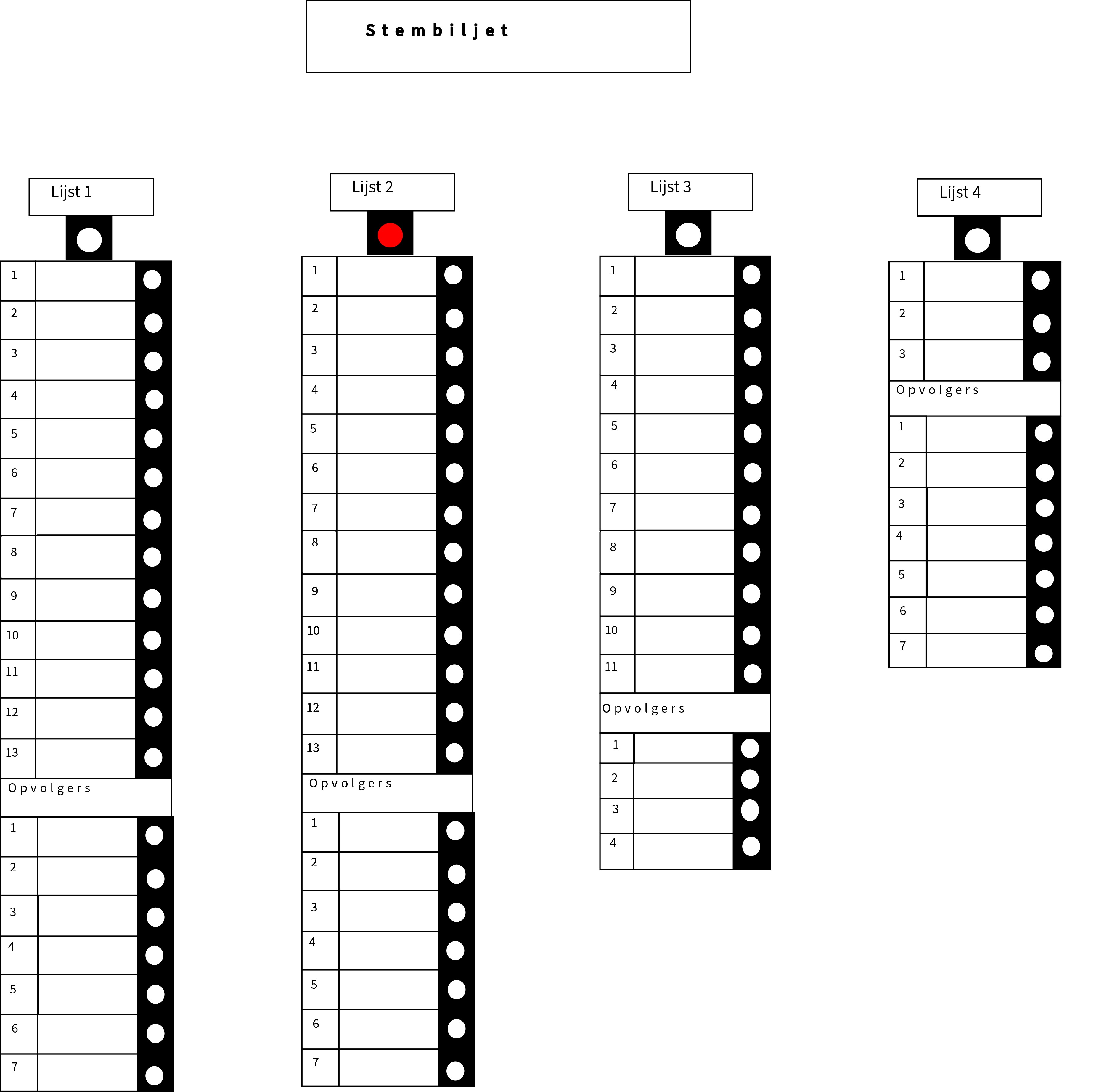 Indien zowel op kandidaten als op een lijst werd gestemd, vervalt de lijststem en valt de stem in één van de volgende categorieën.Indien zowel op kandidaten als op een lijst werd gestemd, vervalt de lijststem en valt de stem in één van de volgende categorieën.De stembiljetten met een stem op één of meer van de kandidaat-titularissen, al dan niet met ook een lijststem  = Categorie 2De stembiljetten met een stem op één of meer van de kandidaat-titularissen, al dan niet met ook een lijststem  = Categorie 2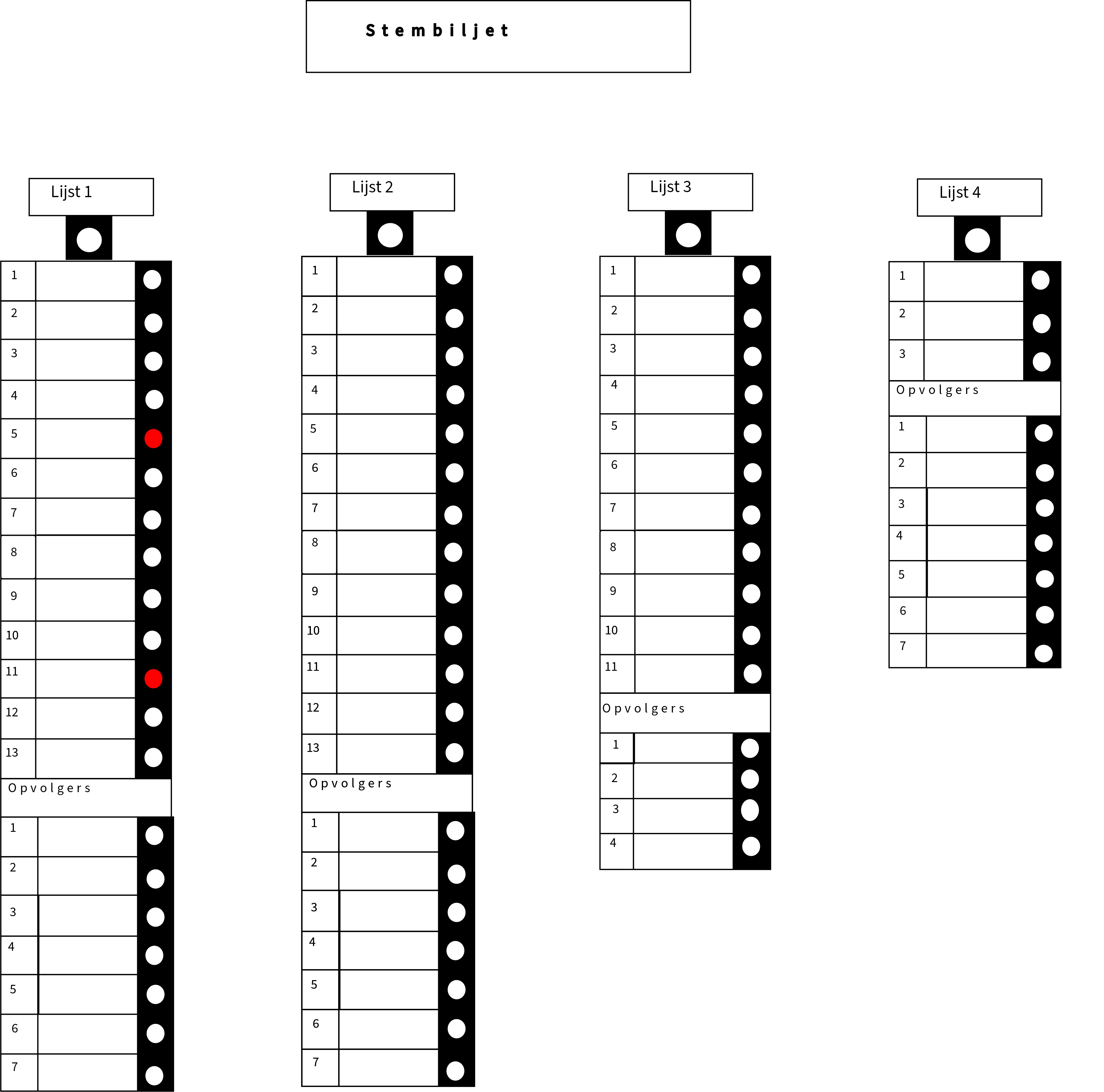 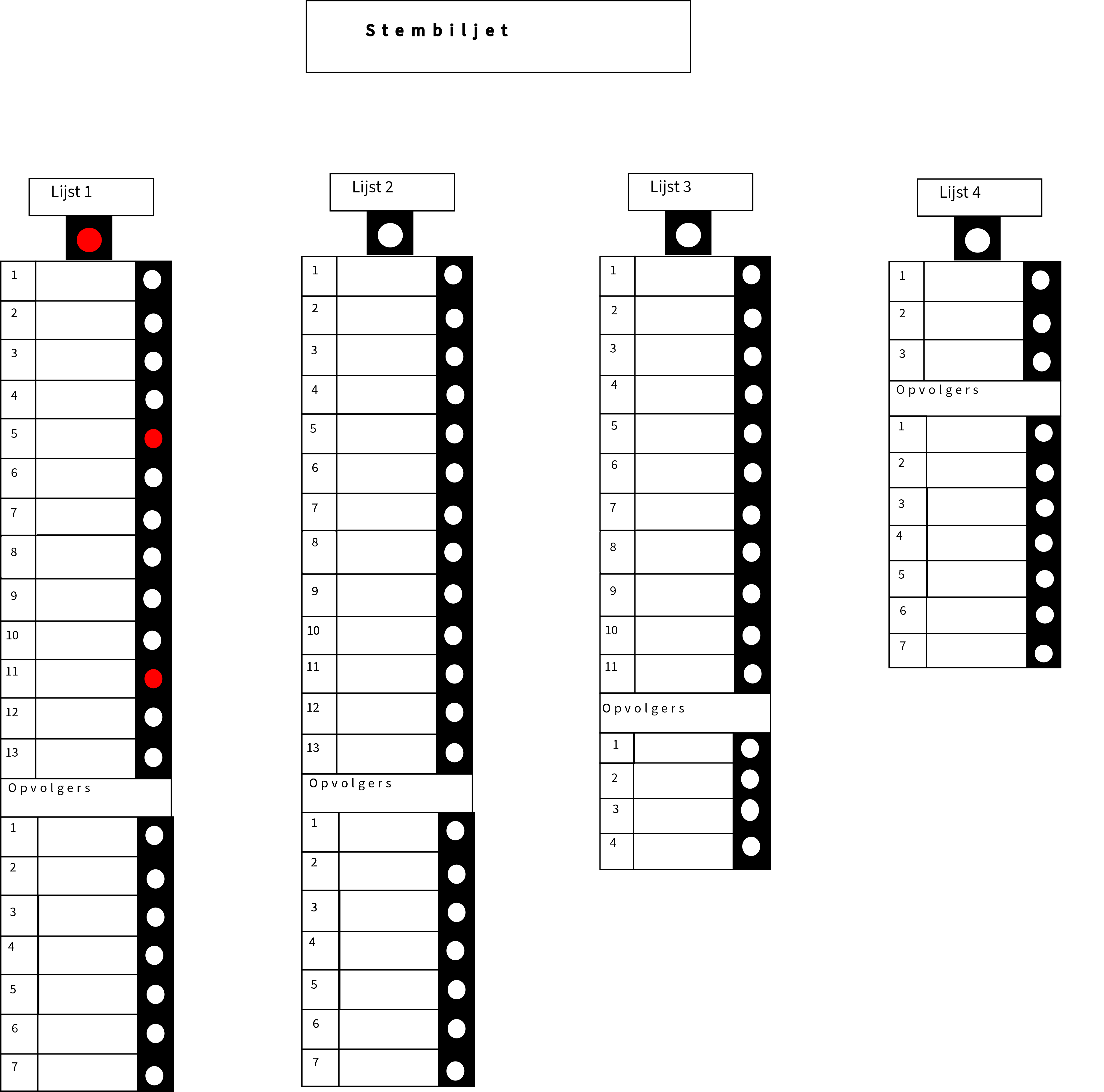 De stembiljetten met een stem op één of meer van de kandidaat-titularissen en op één of meer van de kandidaat-opvolgers, al dan niet met ook een lijststem = Categorie 3De stembiljetten met een stem op één of meer van de kandidaat-titularissen en op één of meer van de kandidaat-opvolgers, al dan niet met ook een lijststem = Categorie 3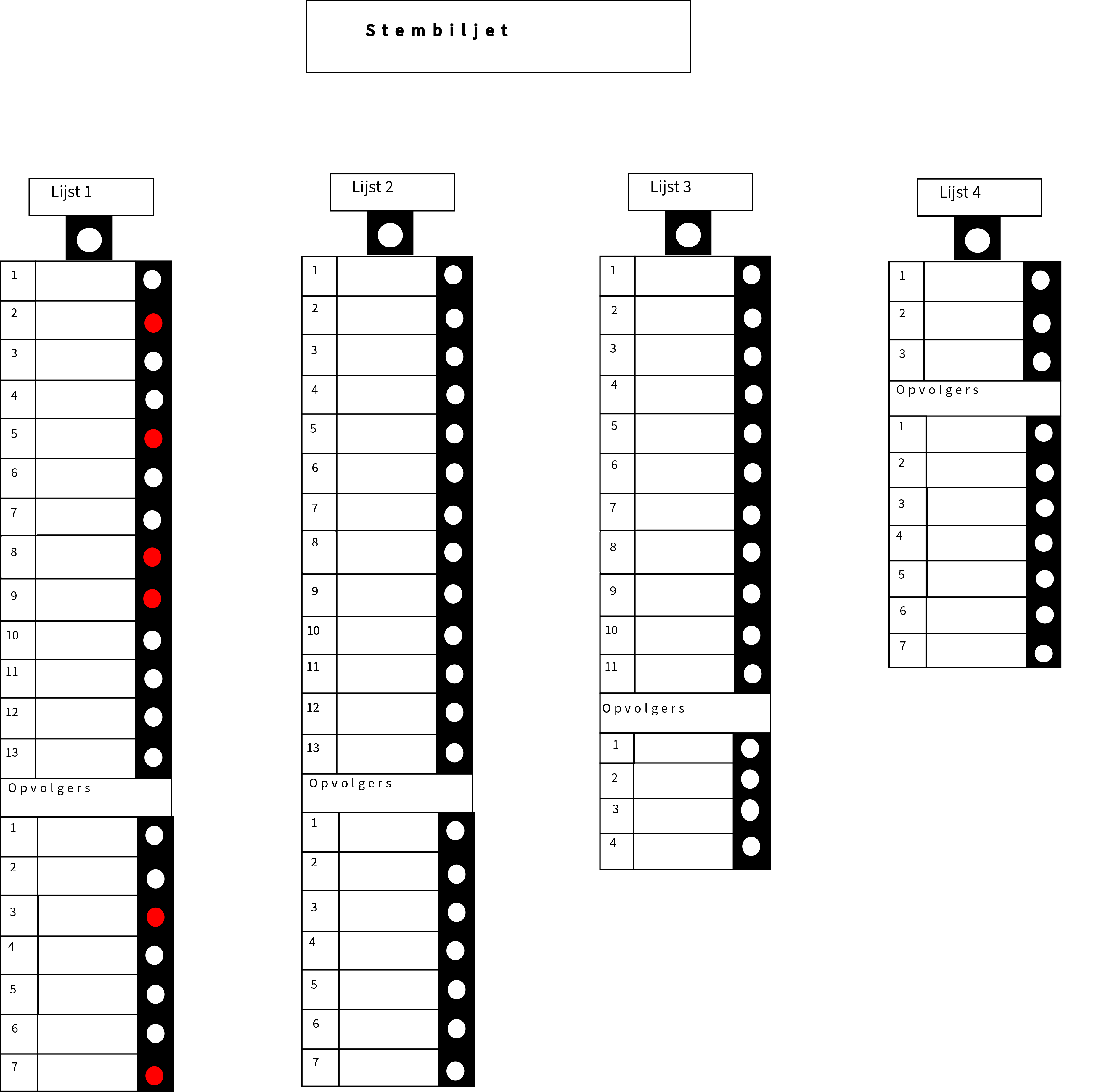 De stembiljetten met een stem op één of meer van de kandidaat-opvolgers, al dan niet met ook een lijststem = Categorie 4De stembiljetten met een stem op één of meer van de kandidaat-opvolgers, al dan niet met ook een lijststem = Categorie 4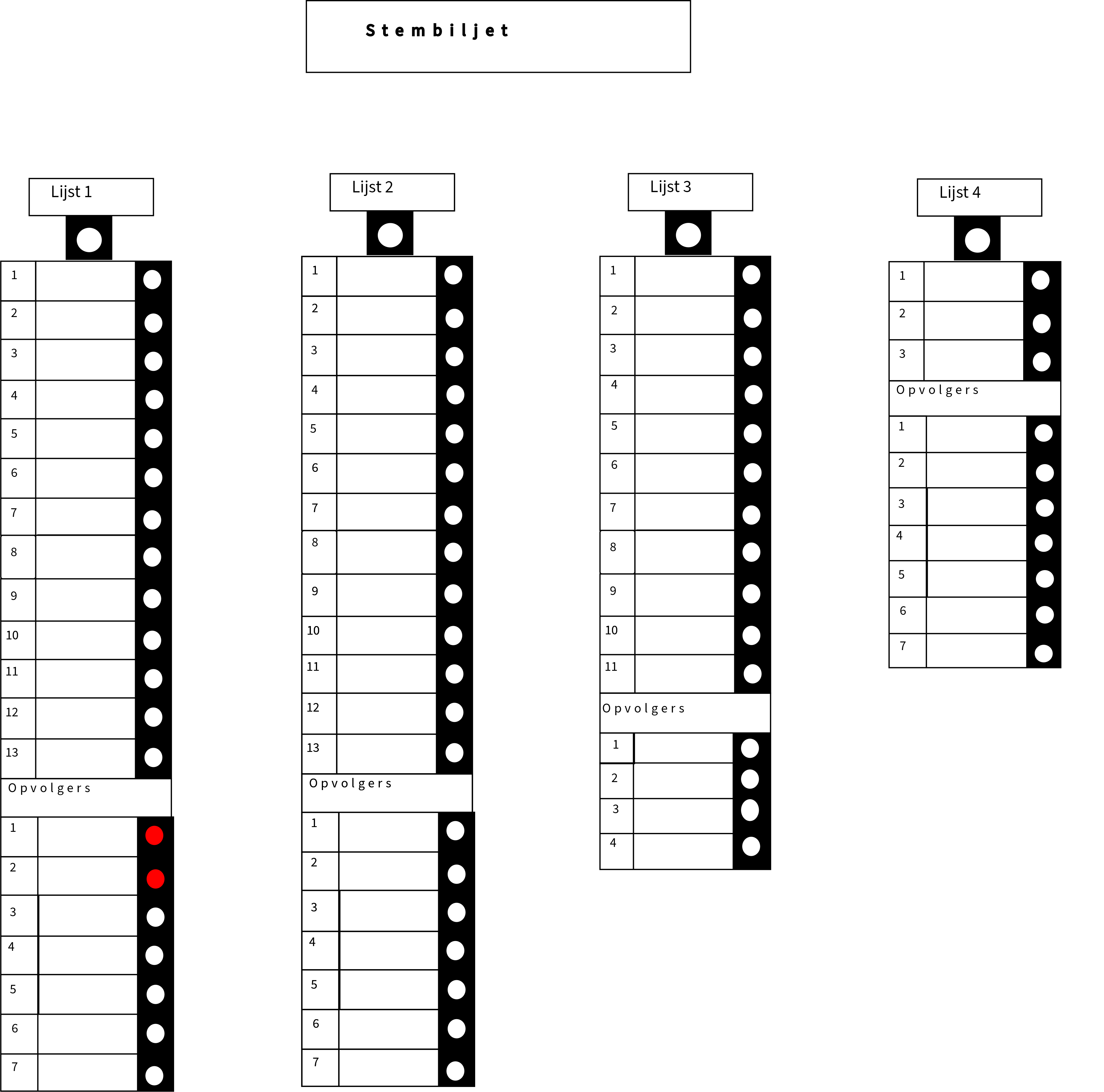 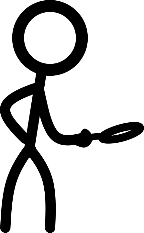 Elke kandidatenlijst mag vertegenwoordigd worden door één enkele getuige. Om te mogen zetelen in jouw bureau, moeten de getuigen de brief tonen die daarvoor ondertekend werd door één van de kandidaten en medeondertekend werd door de voorzitter van het kantonhoofdbureau (formulier A20 in telbureau A, formulier D22 in telbureau B, of formulier ACD10 in telbureau C).De getuigen mogen deze brief bijhouden.De getuigen mogen:De getuigen mogen in geen geval:het proces-verbaal tekenen en de zegels paraferen ;hun bezwaren door de voorzitter laten optekenen in de processen-verbaal;Je mag niet weigeren om hun bezwaren op te tekenen.bepalen hoe de voorzitter zich moet gedragen;apparaten zoals mobiele telefoons gebruiken in het lokaal;de verkiezingsdocumenten op één of andere manier wijzigen (behalve door hun handtekening!).Wanneer een getuige zich hier niet aan houdt,  kan je hem een waarschuwing geven of zelfs uit het lokaal zetten, naargelang hoe erg  je het voorval inschat.Vermeld de maatregel die  je hebt genomen (bijvoorbeeld het uitzettingsbevel) en de redenen daarvoor in het proces-verbaal.Om de telling te vergemakkelijken, tel je de stembiljetten per 50 en bundel je elk pak met een elastiek.Om het totaal aantal biljetten te bekomen, vermenigvuldig je het aantal pakken met 50 en tel je hierbij het aantal biljetten van het laatste pak op , als dit minder dan 50 biljetten bevat.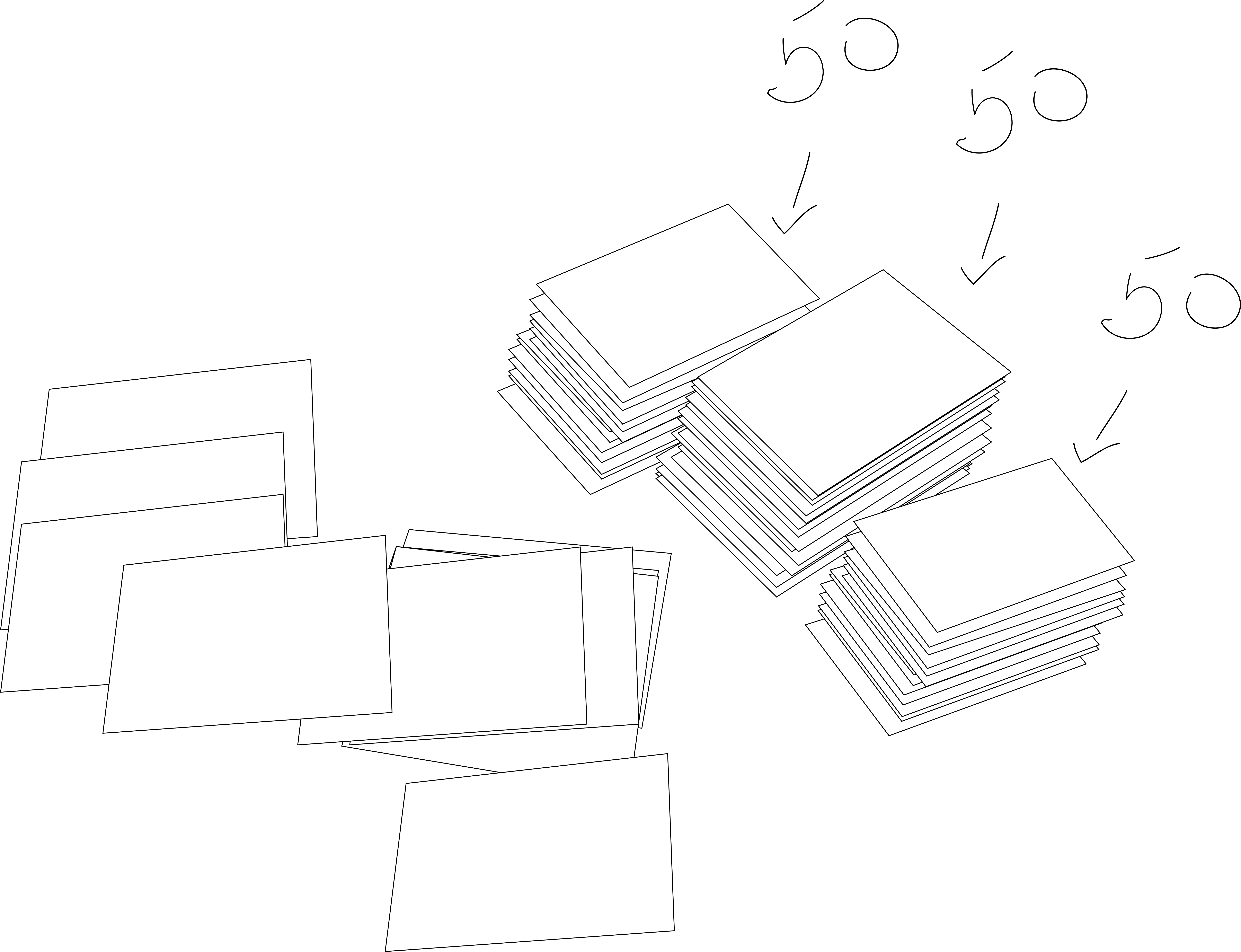 Stembiljetten in de bussen gevondenBureaunr:aantal stembiljettenStembiljetten in de bussen gevondenBureaunr :aantal stembiljettenStembiljetten in de bussen gevondenBureaunr :aantal stembiljetten----------------------------Totaal (1)Totaal (1)Totaal (1)Blanco en ongeldige stemmen (2)Blanco en ongeldige stemmen (2)Blanco en ongeldige stemmen (2)----------------------------	Geldige stemmen (1 – 2)	Geldige stemmen (1 – 2)	Geldige stemmen (1 – 2)Categorie 1Een stapel met stembiljetten met een lijststemCategorie 2Een stapel met stembiljetten met een stem op één of meer van de kandidaat-titularissen, al dan niet met ook een lijststemCategorie 3Een stapel met stembiljetten met een stem op één of meer van de kandidaat-titularissen en één of meer kandidaat-opvolgers, al dan niet met ook een lijststemCategorie 4Een stapel met stembiljetten met een stem op één of meer van de kandidaat-opvolgers, al dan niet met ook een lijststemStembiljetten in de bussen gevondenBureaunr:aantal stembiljettenStembiljetten in de bussen gevondenBureaunr :aantal stembiljettenStembiljetten in de bussen gevondenBureaunr :aantal stembiljetten----------------------------Totaal (1)Totaal (1)Totaal (1)Blanco en ongeldige stemmen (2)Blanco en ongeldige stemmen (2)Blanco en ongeldige stemmen (2)----------------------------	Geldige stemmen (1 – 2)	Geldige stemmen (1 – 2)	Geldige stemmen (1 – 2)Lijst 11° categorieStembiljetten met lijststemmen Lijst 12° categorieStembiljetten met stemmen voor één of meerdere kandidaat-titularissen Lijst 13° categorieStembiljetten met stemmen voor één of meerdere kandidaat-titularissen en één of meerdere kandidaat-opvolgersLijst 14° categorieStembiljetten met stemmen voor één of meerdere opvolgers.Lijst 1------------------------------------------------------------------------------------------------------------Lijst 1Totaal aantal stembiljetten (= stemcijfer)Totaal aantal stembiljetten (= stemcijfer)Lijst 21° categorieStembiljetten met lijststemmen Lijst 22° categorieStembiljetten met stemmen voor één of meerdere kandidaat-titularissen Lijst 23° categorieStembiljetten met stemmen voor één of meerdere kandidaat-titularissen en één of meerdere kandidaat-opvolgersLijst 24° categorieStembiljetten met stemmen voor één of meerdere opvolgers.Lijst 2------------------------------------------------------------------------------------------------------------Lijst 2Totaal aantal stembiljetten (= stemcijfer)Totaal aantal stembiljetten (= stemcijfer)Algemeen totaal (stemcijfers van alle lijsten)Het algemeen totaal van alle lijsten moet overeenstemmen met het cijfer dat bekomen wordt door van het aantal in de stembussen gevonden stembiljetten, het aantal blanco en ongeldige stembiljetten af te trekken . De controle hierboven moet genoteerd worden in het proces-verbaal met een uitdrukkelijke verklaring vanwege het bureau, die, behoorlijk ondertekend, in de tabel bij het proces-verbaal herhaald wordt.Deze vaststelling is als volgt vermeld (zie punt 4 in de samenvattende tabel): «het bureau heeft bevonden dat het algemeen totaal van de stembiljetten met lijststemmen (1°), geteld bij het algemeen totaal van de stembiljetten met naamstemmen (2° + 3° + 4°), een totaal geeft gelijk aan dit van de geldige stembiljetten (biljetten gevonden in de stembussen en omslagen, min de blanco en ongeldige biljetten)». Opgelet: Enkel wanneer  je nauwlettend controleert of de cijfers van de telling overeenkomen,  kan je  moeilijkheden voorkomen wanneer de voorzitter van het kantonhoofdbureau de cijfers van het dubbel hiervan zal controleren.Als de uitkomst niet juist is, moeten de berekeningen en overschrijvingen opnieuw bekeken worden.Lijst 1Lijst 1Lijst 1Lijst 11° categorieStembiljetten met lijststemmen2° categorieStembiljetten met stemmen voor één of meerdere kandidaat-titularissen (en al dan niet een lijststem)3° categorieStembiljetten met stemmen voor één of meerdere kandidaat-titularissen en één of meerdere kandidaat-opvolgers (en al  dan  niet een lijststem)4° categorieStembiljetten met stemmen voor één of meerdere opvolgers.(en al dan niet een lijststem)Aantal:Aantal:Aantal:Aantal:Stemcijfer (1° + 2° + 3° + 4°) =Stemcijfer (1° + 2° + 3° + 4°) =Stemcijfer (1° + 2° + 3° + 4°) =Stemcijfer (1° + 2° + 3° + 4°) =Stembiljetten in de bussen gevondenBureaunr:5750aantal stembiljettenStembiljetten in de bussen gevondenBureaunr :8699aantal stembiljettenStembiljetten in de bussen gevondenBureaunr :11804aantal stembiljetten----------------------------Totaal (1)Totaal (1)Totaal (1)2253Blanco en ongeldige stemmen (2)Blanco en ongeldige stemmen (2)Blanco en ongeldige stemmen (2)    93----------------------------	Geldige stemmen (1 – 2)	Geldige stemmen (1 – 2)	Geldige stemmen (1 – 2)2160Lijst 11° categorieStembiljetten met lijststemmen 107Lijst 12° categorieStembiljetten met stemmen voor één of meerdere kandidaat-titularissen 601Lijst 13° categorieStembiljetten met stemmen voor één of meerdere kandidaat-titularissen en één of meerdere kandidaat-opvolgers93Lijst 14° categorieStembiljetten met stemmen voor één of meerdere opvolgers.54Lijst 1------------------------------------------------------------------------------------------------------------Lijst 1Totaal aantal stembiljetten (= stemcijfer)Totaal aantal stembiljetten (= stemcijfer)855Lijst 21° categorieStembiljetten met lijststemmen 247Lijst 22° categorieStembiljetten met stemmen voor één of meerdere kandidaat-titularissen 883Lijst 23° categorieStembiljetten met stemmen voor één of meerdere kandidaat-titularissen en één of meerdere kandidaat-opvolgers102Lijst 24° categorieStembiljetten met stemmen voor één of meerdere opvolgers.73Lijst 2------------------------------------------------------------------------------------------------------------Lijst 2Totaal aantal stembiljetten (= stemcijfer)Totaal aantal stembiljetten (= stemcijfer)1305Algemeen totaal (stemcijfers van alle lijsten)2160Lijst 1Lijst 1Lijst 1Lijst 11° categorieStembiljetten met lijststemmen2° categorieStembiljetten met stemmen voor één of meerdere kandidaat-titularissen3° categorieStembiljetten met stemmen voor één of meerdere kandidaat-titularissen en één of meerdere kandidaat-opvolgers4° categorieStembiljetten met stemmen voor één of meerdere opvolgers.Aantal:Aantal:Aantal:Aantal:1076019354Stemcijfer (1° + 2° + 3° + 4°) =Stemcijfer (1° + 2° + 3° + 4°) =Stemcijfer (1° + 2° + 3° + 4°) =Stemcijfer (1° + 2° + 3° + 4°) =855855Naam van de kandidatenTabel voor het tellen van de naamstemmen gegeven aan de kandidaten van wie de namen in de eerste kolom staanTabel voor het tellen van de naamstemmen gegeven aan de kandidaten van wie de namen in de eerste kolom staanTabel voor het tellen van de naamstemmen gegeven aan de kandidaten van wie de namen in de eerste kolom staanTabel voor het tellen van de naamstemmen gegeven aan de kandidaten van wie de namen in de eerste kolom staanTabel voor het tellen van de naamstemmen gegeven aan de kandidaten van wie de namen in de eerste kolom staanTabel voor het tellen van de naamstemmen gegeven aan de kandidaten van wie de namen in de eerste kolom staanTabel voor het tellen van de naamstemmen gegeven aan de kandidaten van wie de namen in de eerste kolom staanTabel voor het tellen van de naamstemmen gegeven aan de kandidaten van wie de namen in de eerste kolom staanNaam van de kandidaten20406080100120enz.TotalenLijst 1TitularissenColin YvesUyterelst .AnneNelson JacquesDelval YvetteGeirts JulienOpvolgersBoulet AnnieAdam ThierryRogge MarieXhoffer PhilippeTilquin EmilieRobin ErnestLijst 1Lijst 1Lijst 1Lijst 11° categorieStembiljetten met lijststemmen2° categorieStembiljetten met stemmen voor één of meerdere kandidaat-titularissen3° categorieStembiljetten met stemmen voor één of meerdere kandidaat-titularissen en één of meerdere kandidaat-opvolgers4° categorieStembiljetten met stemmen voor één of meerdere opvolgers.Aantal:Aantal:Aantal:Aantal:1076019354Stemcijfer (1° + 2° + 3° + 4°) =Stemcijfer (1° + 2° + 3° + 4°) =Stemcijfer (1° + 2° + 3° + 4°) =Stemcijfer (1° + 2° + 3° + 4°) =855855Titularissen AantalOpvolgersAantalColin Yves499Boulet Annie137Uyterelst .Anne17Adam Thierry91Nelson Jacques302Rogge Marie51Delval Yvette80Xhoffer Philippe14Geirts Julien5Tilquin Emilie58Colin Yves32Robin Ernest57Uyterelst Anne501Boulet Annie101PakInhoudDe uiteindelijke bestemming11. Omslag met het proces-verbaal van het telbureau2. Omslag met de samenvattende tabel van de telling3. Omslag met de betwiste stembiljetten, geldig4. Omslag met betwiste stembiljetten ongeldig 5. Omslagen met de processen-verbaal van de stembureaus die u aan het begin van de telling werden bezorgdNaar het kieskringhoofdbureau A vanuit het telbureau A (via het kantonhoofdbureau A)Naar het kieskringhoofdbureau B vanuit het  telbureau B (via het kantonhoofdbureau B)Naar het provinciehoofdbureau  vanuit  het telbureau C (via het kantonhoofdbureau C)21. Omslagen met de geldige biljetten (4 categorieën per lijst)2. Omslag met de van de burger teruggenomen stembiljetten3. Omslag met de aanstiplijst (enkel in geval van telbureau A)4. Omslag met de blanco en ongeldige stembiljettenDeze pakketten moeten worden bewaard  onder de verantwoordelijkheid van de voorzitter van het kantonhoofdbureau in de hoofdplaats van het kieskanton.Ze worden vernietigd nadat de verkiezing definitief geldig of ongeldig is verklaard.3Lijst van de afwezige bijzitters van het telbureauGriffie van het vredegerecht van het gerechtelijke kanton van de gemeente die de kantonhoofdplaats vormt.4Omslag met de niet-gebruikte biljettenGouverneur van de provincie5Omslag met de lijst voor de betaling van het presentiegeld van het eigen telbureau De omslagen met de lijsten van de betaling van de presentiegelden van de stembureaus  in geval van telbureau ANaar kantonhoofdbureau  A vanuit het telbureau A Naar kantonhoofdbureau B vanuit het telbureau B Naar kantonhoofdbureau  C vanuit het telbureau C PAKKET voor de KIESKRINGHOOFDBUREAUS, met volgende omslagen die telkens vermelden: DATUM VERKIEZINGkieskring:                    kieskanton:                telbureau nr:             aantal stembiljetten (indien van toepassing): Omslag met pv van het telbureau Omslag met de samenvattende tabel van de tellingOmslag met de betwiste stembiljetten – geldigOmslag met de betwiste stembiljetten – ongeldigDe ongeopende omslagen met de pv’s van de stembureausPAKKET voor het KANTONHOOFDBUREAU A, B en C,  met volgende omslagen die telkens vermelden: DATUM VERKIEZINGkieskring:                    kieskanton:                telbureau nr:             Omslag met de geldige biljettenOmslag met de van de burger teruggenomen stembiljettenOmslagen met de aanstiplijst afkomstig uit het stembureau (enkel voor telbureau A)Omslagen met de blanco en ongeldige stemmenPAKKET voor DE GRIFFIE VAN  HET VREDEGERECHT van het gerechtelijke kanton van de gemeente die de kantonhoofdplaats vormt,  met volgende omslagen met die telkens vermelden: DATUM VERKIEZINGkieskring:                    kieskanton:                telbureau nr:             Lijst van de afwezige bijzitters OMSLAG  voor de GOUVERNEUR van de PROVINCIE met vermelding:DATUM VERKIEZINGkieskring:                    kieskanton:                telbureau nr:             		De niet gebruikte stembiljettenOMSLAG voor het kantonhoofdbureau A, B of Cmet vermelding:DATUM VERKIEZINGkieskring:                    kieskanton:                telbureau nr:             		Lijst voor uitbetaling van presentiegeldenIngeval van telbureaus A zullen ook de omslagen met de lijst voor de uitbetaling voor de presentiegelden van de stembureaus aan het kantonhoofdbureau A moeten worden overgedragen